特製高腳折疊椅  高:100公分  寬:36公分  座面高 : 68公分   椅面防脫落內鈎   獨特設計  台中市免運費第三代 防螺絲脫落而摔倒高腳折合椅  有 SGS 荷重報告 103年08月1.椅面四角釘螺母及耐落螺絲上下連接  2.椅面補強180度防脫落設計 3.活動關節採鍍鉻同步旋轉螺絲組(非鉚釘式) 4.套管腳粒加止滑腳套  5.腳踏桿加厚全焊設計(非點焊)感謝某醫療機構搭配醫療車採購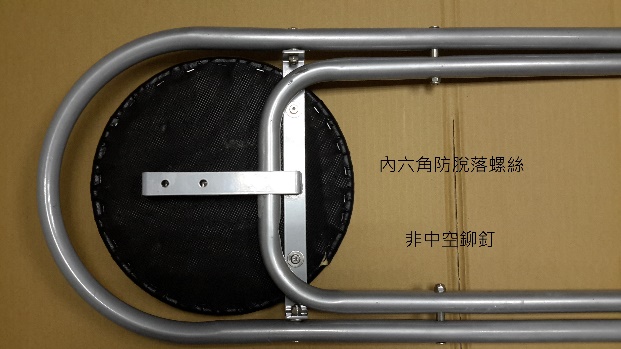 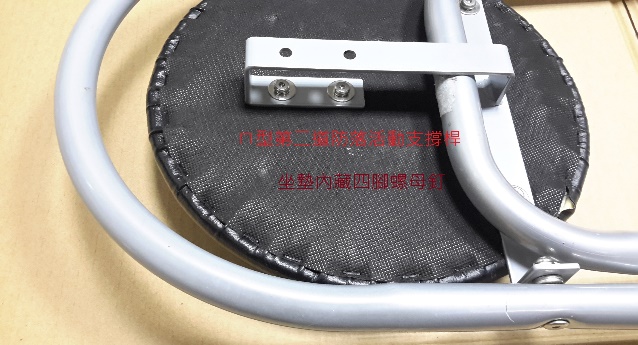 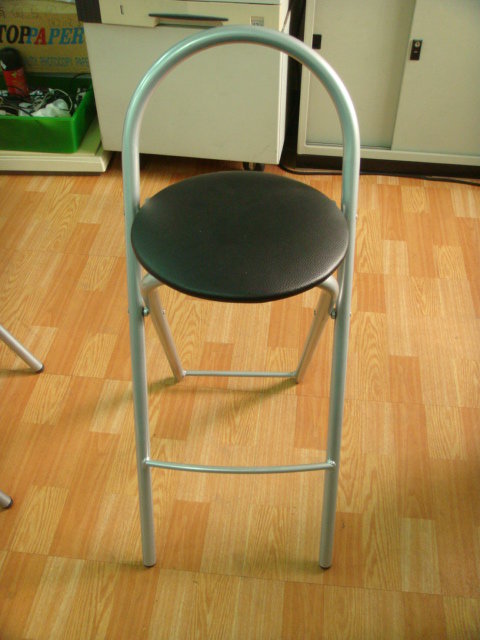 